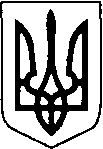 ЛУЦЬКА РАЙОННА ДЕРЖАВНА АДМІНІСТРАЦІЯВОЛИНСЬКОЇ ОБЛАСТІ    РОЗПОРЯДЖЕННЯ 10  серпня 2021 року                             м. Луцьк                                    № 156Про введення в промислову експлуатацію робочого  місця стороннього користувача автоматизованої системи Державного земельного кадастру Відповідно до Закону України «Про захист інформації в інформаційно-телекомунікаційних системах» (із змінами), нормативних документів системи технічного захисту інформації НД ТЗІ 3.07-003-2005 «Порядок проведення робіт із створення комплексної системи захисту інформації в інформаційно-телекомунікаційній системі», «Інструкції з розгортання типового робочого місця» (24932263.002.М7) та акту відповідності введеного в експлуатацію робочого місця стороннього користувача організаційно-технічному рішенню для комплексної системи захисту інформації робочого місця стороннього користувача від 09 серпня 2021 року № 4:1. Ввести в промислову експлуатацію робочі місця стороннього користувача інформаційно-телекомунікаційної системи «Автоматизована система Державного земельного кадастру» (інвентарні номери 10480111, 10480122) з поширенням на нього дії Атестату відповідності від 29 липня         2016 року № 14178.2. Контроль за виконанням цього розпорядження покласти на першого заступника голови районної державної адміністрації Олександра Озіновича.Голова                                                                                    	      Володимир КЕЦЮрій Бондарчук 728 139